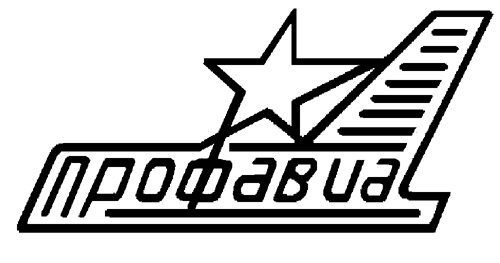 ЦЕНТРАЛЬНЫЙ КОМИТЕТ ПРОФСОЮЗАПРЕЗИДИУМПОСТАНОВЛЕНИЕот 19 февраля 2014 года                   г. Москва                              № 15 – 4О проведении отраслевого конкурса профессионального мастерства среди инженеров–технологов	В целях распространения передового опыта в технологическом обеспечении производства, поддержки непрерывного профессионального развития инженеров–технологов, привлечения молодежи к получению инженерных специальностей и повышению их престижаПрезидиум ЦК Профсоюза   п о с т а н о в л я е т:1. Провести с 20 по 22 мая 2014 года на базе ОАО «Казанский вертолетный завод» отраслевой конкурс профессионального мастерства среди инженеров–технологов по обработке металлов резанием, посвященный 80–летию со дня образования Профсоюза, (далее – Конкурс). Согласиться с условиями проведения Конкурса.2. Конкурс провести в двух возрастных категориях: до 30 лет и свыше 30 лет.3. Обязать территориальные и первичные организации Профсоюза принять меры по формированию участников и направлению их на Конкурс в соответствии с «Порядком формирования участников» (приложение №1).4. Заявки на участие в Конкурсе представить в ЦК Профсоюза до 10 апреля 2014 года согласно приложению №2.5. Поручить Тихомирову А.В. – заместителю председателя Профсоюза разработать предложения по смете расходов Конкурса. Срок: март 2014 года.Председатель Профсоюза		Н.К. СоловьевПриложение №1к постановлению президиума ЦК Профсоюзаот 19 февраля 2014 г. № 15 - Порядок формирования участников отраслевого конкурса профессионального мастерства среди инженеров-технологовПРИМЕР ЗАПОЛНЕНИЯПриложение №2к постановлению президиума ЦК Профсоюзаот 19 февраля 2014 г. № 15 - З А Я В К Ана участие в конкурсе профессионального мастерствасреди инженеров–технологов по обработке металлов резанием(до 30 лет или свыше 30 лет)от (указывается полное наименование предприятия)Дата и время заезда: (указывается дата и ориентировочное время заезда)Дата и время отъезда: (указывается дата и ориентировочное время отъезда)Руководитель предприятия								/ ФИО /											М.П.Председатель первичной профсоюзной организации				/ ФИО /											М.П.Совместное решениеДепартамента авиационной промышленности Минпромторга России, Общероссийского отраслевого объединения работодателей «Союз машиностроителей России» и Российского профсоюза трудящихся авиационной промышленности г. Москва                                                         17 февраля 2014 годаО проведении отраслевого конкурсапрофессионального мастерства среди инженеров – технологовпо обработке металлов резанием, посвященного 80-летию со дня образования ПрофсоюзаВ авиационной промышленности России с целью закрепления кадров, повышения профессионального уровня работников и их мотивации к производительному труду на многих предприятиях проводятся конкурсы профессионального мастерства.Учитывая положительный опыт проведения конкурсов на предприятиях авиационной промышленности, других отраслей, а также в целях распространения передового опыта в технологическом обеспечении производства, поддержки непрерывного профессионального развития инженеров - технологов, привлечения молодежи к получению инженерных специальностей и повышению их престижа Департамент авиационной промышленности Минпромторга России, Общероссийское отраслевое объединение работодателей «Союз машиностроителей России» и Российский профсоюз трудящихся авиационной промышленностиР Е Ш И Л И :1. Провести 21 мая 2014 года отраслевой конкурс профессионального мастерства среди инженеров – технологов, посвященный 80-летию со дня образования Профсоюза, (далее – Конкурс) в двух возрастных категориях участников – до 30 лет и свыше 30 лет.2. Предложить Генеральному директору ОАО «Казанский вертолетный завод» Лигаю В.А. организовать проведение Конкурса на производственной базе предприятия. Совместно с Департаментом авиационной промышленности Минпромторга России, ОООР «Союз машиностроителей России» и ЦК профсоюза трудящихся авиационной промышленности сформировать оргкомитет и конкурсную комиссию.3. Руководство и координацию работы по проведению Конкурса возложить на Оргкомитет.4. Условия Конкурса утвердить (приложение № 1).5. Предложить руководителям предприятий, председателям территориальных и первичных организаций профсоюза обеспечить участие в Конкурсе как представителей регионов, так и отдельных предприятий.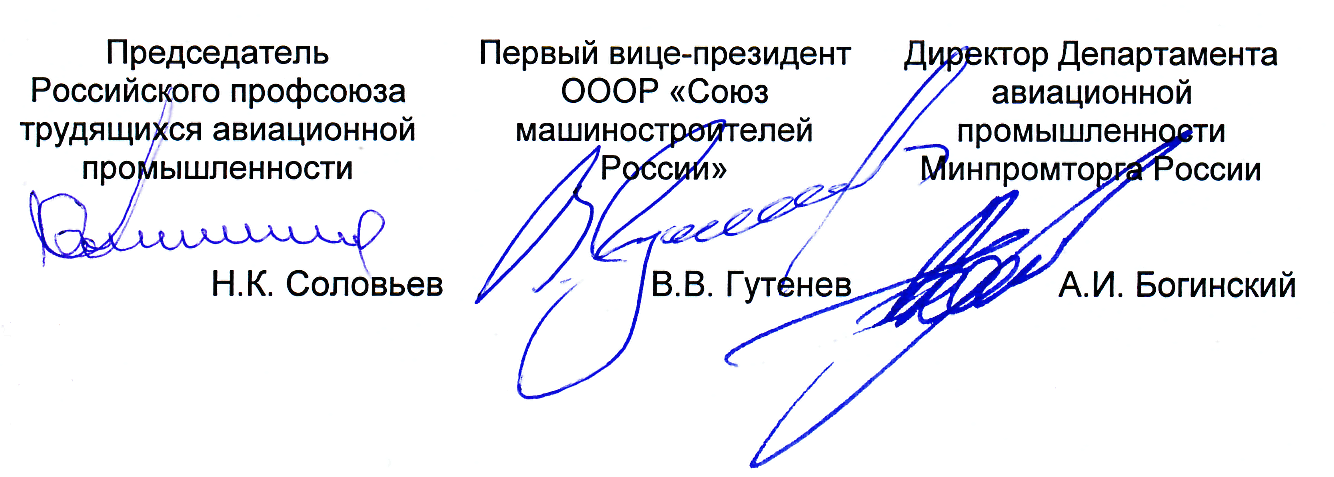 Приложение №1к Совместному решению Департамента авиационной промышленности Минпромторга России, ОООР «Союз машиностроителей России» и Российского профсоюза трудящихся авиационной промышленностиот 17 февраля 2014 годаУСЛОВИЯотраслевого конкурса профессионального мастерствасреди инженеров - технологов по обработке металлов резанием,посвященного 80-летию со дня образования профсоюзаОбщие положения	Отраслевой конкурс профессионального мастерства среди инженеров - технологов по обработке металлов резанием (далее – Конкурс) проводится по совместному решению Департамента авиационной промышленности Минпромторга России, Общероссийского отраслевого объединения работодателей «Союз машиностроителей России» и Российского профсоюза трудящихся авиационной промышленности.Целью проведения Конкурса является повышение престижа основных инженерных специальностей, роли производительного труда, обеспечение профессионального роста инженеров - технологов посредством общения, обмена опытом и определения лучших по профессии.Участники Конкурса	Участниками Конкурса могут быть работники предприятий, на которых действуют организации Российского профсоюза трудящихся авиационной промышленности, в возрасте до 55 лет для женщин и до 60 лет для мужчин, обладающие навыками профессии, начальными знаниями компьютера, на которых поданы в ЦК профсоюза заявки от предприятий, оформленные в установленном порядке на участие в Конкурсе, не позднее 30 дней до начала Конкурса.	Конкурс проводится по двум возрастным категориям до 30 лет (включительно, на момент проведения Конкурса) и свыше 30 лет. Конкурсная комиссия	В состав конкурсной комиссии входят наиболее квалифицированные специалисты ОАО «КВЗ», других предприятий авиационной промышленности и заинтересованных организаций. Состав конкурсной комиссии определяется и утверждается организационным комитетом Конкурса.4. Проведение Конкурса и подведение итогов 	Итоги Конкурса подводятся по результатам двух этапов:1. Теория (проводится на компьютере в режиме вопрос-ответ)Участники Конкурса должны ответить на 15 вопросов за 10 минут. Вопросы содержат следующие разделы знаний: допуска и посадки, припуска, геометрия инструмента, материалы инструментальные и конструкционные.Если участник Конкурса не укладывается в установленное время, результат принимается на момент окончания времени теоретической работы.2. Практика (проводится письменно на бланках)Участники Конкурса должны разработать технологический процесс по выданному заданию. Изложить технологический процесс на формах определенного образца с заполнением соответствующих граф. На каждом листе в нижнем правом углу необходимо указать регистрационный номер участника Конкурса.Конкурсной комиссией оцениваются следующие показатели: качество и полнота технологического процесса, оформление и соблюдение правил ГОСТ, ОСТ, время разработки техпроцесса.КАЧЕСТВО И ПОЛНОТА ТЕХПРОЦЕССА (основной параметр).Конкурсная комиссия просматривает все представленные технологические процессы. Выбирается 5 - 6 лучших работ. Основными критериями выбора является описание всех операций процесса изготовления детали, применение инструмента и оборудования.Для количественной оценки технологического процесса используется следующая схема: Участник, разработавший наиболее полный и правильный технологический процесс получает 1 балл. За каждое упущение: не назначенное оборудование, оснастку, режущий и мерительный инструмент и т.д. начисляется 1 штрафной балл; за неправильно назначенное оборудование, оснастку, режущий и мерительный инструмент и т.д. - 2 балла; за каждую недостающую операцию, переход - 3 балла.Технологический процесс разрабатывается только для единичного производства, назначается универсальное оборудование и оборудование с ЧПУ. Операции должны быть раскрыты до переходов. Фразы типа "обработать по программе" не допускаются – при оценке качества техпроцеесса будет считаться, как не назначенная операция (переход).ОФОРМЛЕНИЕ И СОБЛЮДЕНИЕ ПРАВИЛ ГОСТ, ОСТ (дополнительный параметр)	Конкурсная комиссия при проработке всех технологических процессов руководствуется ГОСТ 3.1129 ЕСТД. «Общие правила записи технологической информации в технологических документах на технологические процессы и операции»; ОСТ 1.00221 ОСОЕИ. «Метрологическая экспертиза технических заданий, конструкторской и технологической документации. Организация и порядок проведения».	Несоблюдение в технологическом процессе требований ГОСТ и ОСТ является грубой ошибкой, за каждую типовую ошибку участнику начисляется 3 штрафных балла.ВРЕМЯ РАЗРАБОТКИ ТЕХПРОЦЕССА (вторичный параметр). 	Время разработки технологического процесса является вторичным показателем и учитывается при принятии окончательного решения. Количество баллов определяется по времени разработки технологического процесса и сдачи его в конкурсную комиссию. Так, например, контрольное время на задание 90 минут. Участник, закончивший работу до 60 минут - получает 1 балл, участник, сдавший работу в период 60-75 минут получает 2 балла, 75-90 минут - 3 балла. Участник, закончивший работу по времени свыше контрольного, получает дополнительно 1 штрафной балл за каждую минуту опоздания. При превышении контрольного времени свыше 3 минут, работа участника останавливается, техпроцесс передается в конкурсную комиссию.5. Награждение победителей КонкурсаПобедителем Конкурса считается участник, набравший наименьшее количество баллов.По итогам Конкурса участники каждой возрастной категории, занявшие призовые места (1-ое; 2-ое; 3-е) награждаются дипломами и денежными премиями за счет средств Центрального Комитета Российского профсоюза трудящихся авиационной промышленности.№ п/пОрганизацииОтветственный1-2ОАО «КВЗ» - 2 участника(по одному участнику каждой возрастной категории)Казиханов И.Г.3-4Организации Республики Башкортостан – 2 участника (по одному участнику каждой возрастной категории)Калякулин Р.В.5-6Организации Воронежской области - 2 участника (по одному участнику каждой возрастной категории)Башкирев А.И.7-8Организации Кировской области -2 участника (по одному участнику каждой возрастной категории)Мальцева Т.Б.9-10Организации города Москвы -2 участника (по одному участнику каждой возрастной категории)Чугунков С.Н.11-12Организации Московской области - 2 участника (по одному участнику каждой возрастной категории)Персиков В.А.13-14Организации Нижегородской области - 2 участника (по одному участнику каждой возрастной категории)Колесов А.И.15-16Организации Новосибирской области - 2 участника (по одному участнику каждой возрастной категории)Райм В.Л.17-18Организации Пермской области - 2 участника (по одному участнику каждой возрастной категории)Тулупов С.М.19-20Организации Ростовской области -2 участника (по одному участнику каждой возрастной категории)Овчинников В.В.21-22Организации Самарской области - 2 участника (по одному участнику каждой возрастной категории)Мельников С.М.23-24Организации города Санкт-Петербурга - 2 участника (по одному участнику каждой возрастной категории)  Федосов В.И.25-26Организации Саратовской области -2 участника (по одному участнику каждой возрастной категории) Быстров В.В.27-28Организации Свердловской области -2 участника (по одному участнику каждой возрастной категории)Терентьев О.Б.29-30Организации Республики Татарстан - 2 участника (по одному участнику каждой возрастной категории)Фасхутдинов Р.К.31-32Организации Ульяновской области -2 участника (по одному участнику каждой возрастной категории)Грушина В.Д.33-34Организации Смоленской области -2 участника (по одному участнику каждой возрастной категории)Ильюшкина А.Ф.35-36Организации г.Улан-Удэ -2 участника (по одному участнику каждой возрастной категории)Сабаева Т.В.37-38Организации Омской области -2 участника (по одному участнику каждой возрастной категории)Цокурова О.Е.39-40Организации Тамбовской области -2 участника (по одному участнику каждой возрастной категории)Казакова Т.В.41-42Организации Ярославской области -2 участника (по одному участнику каждой возрастной категории)Соловьев А.Н.Возрастная категория до 30 лет43ОАО «Корпорация «Иркут»Зуев А.П.44«КнАА3»Багмут В.П.45ОАО «Сарапульский ЭГЗ»Коротков С.В.46«ОКБ Сухого»Бакулин М.В.Возрастная категория свыше 30 лет47Курское ОАО «Прибор» Мезенцева О.А.48ОАО НПК «Элара» г.ЧебоксарыКиргизов М.Н.49ОАО «КАДВИ»Болдырев М.Б.50ОАО «ААК «Прогресс» г.АрсеньевНикулин А.Ю.Ф.И.О.участникаЧисло, месяц, год рожденияДолжностьИННДомашний адрес(с индексом)Паспортные данные:серия, номер, кем и когда выданДата проведения инструктажа по охране труда и технике безопасностиНомер профсоюзного билетаИвановИванИванович17.03.1969Инженер-технолог 1 кат.(указывается № ИНН)(указывается домашний адрес)(указываются паспортные данные)12.05.2005